Penrith Relay For Life 2022 Charity Golf DayDear Sponsor,Over the past 18 years, the Penrith Community has raised over $4,000,000 at Cancer Council’s Penrith Relay For Life events. The money raised provides groundbreaking cancer research, local support programs for cancer patients as well as cancer prevention programs in local schools and community groups. With the support of Cancer Council, Relay For Life is organised by a dedicated group of committee members who all volunteer their time and expertise to honour those who have been touched by cancer and to empower the community to live healthier, cancer free lives. Relay for Life is a 24-hour event featuring a relay style walk, with festival type atmosphere including entertainment and activities for all ages. As part of the next Penrith Relay for Life event to be held on Saturday 30th April – Sunday 1st May 2022, the committee are organising the first ever charity golf day to contribute to the overall event fundraising and we would be keen to have your support.There are several opportunities to be involved with the golf day and in return for your contribution, you will be seen in the community supporting a much-loved community event and align yourself with a well-known charity of choice. Cancer Council is an independent, not for profit organisation, and they rely on the generosity of our supporters to continue the important work they do. Please feel free to call me directly on 0430 006 017 to discuss how your business can be involved.Thank you for your time and we look forward to hearing from you soon.Kind regards,Brad SeePenrith Relay for Life Committee Member – Marketing/MediaABOUT THE EVENTPenrith Relay For Life Inaugural Charity Golf Day is one of the major fundraising events planned for 2022. Each year the community raises money for Penrith Relay For Life to help fund Cancer Councils research, prevention, advocacy, and support programs. The Charity Golf Day will be an exciting day giving members of the community an opportunity to chat, laugh and enjoy each other’s company all while doing their bit to help work towards a cancer-free future. The event is organised by the Penrith Relay For Life Committee who all volunteer their time and expertise to this worthy cause.Event date: 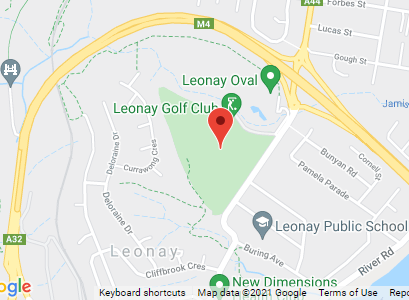 Friday, 4th March 2022Event times: 7:00am – 1:30pm Location: Leonay Golf Club, 1 Leonay Parade, Leonay, NSW, 2750Cost:$150 per person including light breakfast, lunch and presentation$500 per team of 4 players including light breakfast, lunch and presentationThere will also be several competitions on the day including:Longest DriveNearest the PinHole in oneBeat the ProOrganise the Golf Pro to hit your tee shot for a donation to Penrith Relay For LifeMulligan Cards will also be sold before Tee off on the day at $10 a mulliganFor more information about Penrith Relay for Life, please visit the Facebook page https://www.facebook.com/penrithrelayforlife.How Cancer Council NSW is supporting the Penrith communityCancer Council NSW is an independent, forward-thinking community of people, investing funds to find answers, dispel myths and guide communities on what they can do to prevent, treat, and manage cancer. They span the breadth and depth of NSW servicing the diverse needs of each community. Every year, in NSW alone, more than 36,600 new cases of cancer are expected to be diagnosed – about one hundred each and every day in NSW. Cancer Information and Support Line 13 11 20 - a one stop shop for all things cancer support and information. Health care professionals who provide free and confidential information and support and offer referral pathways for emotional and practical assistance.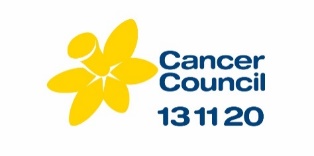 ENRICHing Survivorship - this is a free group-based program comprising of 8, 2 hour face-to-face weekly sessions. The program introduces survivors to a range of nutrition information, involvement in physical activity and practical information and discussion about adjusting to life following cancer treatment.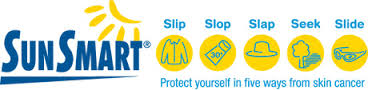 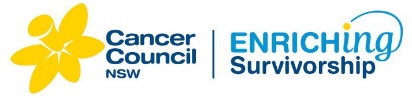 SunSmart - The SunSmart Program partners with local primary schools, childcare centers and OSHC services across NSW to educate children about skin cancer and teach them about prevention. Cancer Council Information Service - is located within treatment centers across NSW. At Nepean hospital, they offer a friendly, comfortable environment for cancer patients, families, and their carers to access relevant cancer information and a range of support services. The information and support services are staffed by trained Cancer Council volunteers.FOR MORE INFORMATION ABOUT ANY OF THESE PROGRAMS AND SERVICES VISIT CANCERCOUNCIL.COM.AU SPONSORSHIP OPPORTUNITIESSPONSORSHIP BOOKING FORM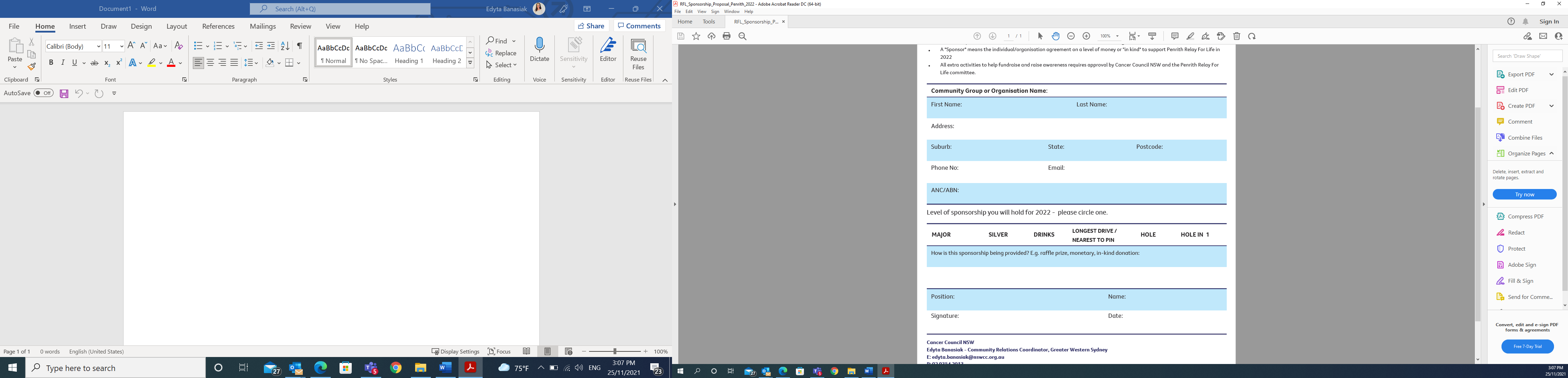 Will a company representative be present at the event day?         YES                          NO   
Please provide an overview of your intended event day involvement:--------------------------------------------------------------------------------------------------------------------------
--------------------------------------------------------------------------------------------------------------------------------------------------------------------------------------------------------------------------------------------------------------------------------------------------------------------------------------------------------------------------------------------------------------------------------------------------------------------------------------------------------Terms and conditions:    On-course signage must be fixed into the ground. Teardrop and canvas banners are recommended.Pull-up banners are not permitted on the course.Please advise if you would like access to furniture (tables, chairs, and umbrellas), power or a large display/vehicle area. Access to these items is limited and will be allocated on request and availability.All items must be delivered to Leonay Golf Club between Monday 28th February and Thursday 3rd March 2022. Deliveries outside of these dates will not be accepted.All items must be clearly labelled with the company name, contact name, phone number and event name and date.All items must be collected from Leonay Golf Club no later than Monday 7th March 2022.Although all reasonable care will be taken, Leonay Golf Club and Penrith Relay for Life committee members do not take any responsibility for any damaged or stolen items. The client/sponsor is responsible for providing all signage, promotional materials, staff, and equipment where required.

On behalf of the sponsoring company, I acknowledge and agree to the terms and conditions and provide authorisation for an invoice to make payment of the selected sponsorship.
Name:          ________________________________
Date:            ________________________________
Signature:    ________________________________CONTACT USWe hope that you will be keen to assist and contribute towards Cancer Councils mission for a cancer free future by supporting this event. For further information regarding the event and sponsorship details, please contact:Brad SeePenrith Relay for Life Committee Member – Marketing/MediaEmail: seebrad34@outlook.com Phone: 0430 006 017Fran CiniPenrith Relay for Life Committee Member - ChairEmail: cini699@gmail.com  Phone: 0416 338 120Thank you for your consideration. We look forward to hearing from you.**2022 Sponsorship deadline Friday 4th February 2022**CATEGORYINVESTMENTMAJOR SPONSOR - Naming rights on the day (1 available)Inclusions:
• Round of Golf for 8 players with a light breakfast and lunch
• 4 x golf carts
• Venue signage – banner displayed in function room, registration area, practice green and entrance
• Signage on a designated hole
• Logo included on all Golf Day communication including poster, event website and email correspondence
• Featured on the Penrith Relay For Life website and Facebook page• Inclusion in event day communications
• Opportunity to provide company promotional material or product in player pack
• Team photo
• Present winning raffle ticket
• Certificate of appreciation(All banners/signage/player pack items to be supplied by sponsor)$2,500SILVER TEE SPONSORSHIP - Signage at 1 selected tee (4 available)Inclusions:
• Round of Golf for 4 players with a light breakfast and lunch
• 2 x golf carts
• Venue signage – banner displayed in the function room and registration area
• Signage on a designated hole • Logo included on all Golf Day communication including poster, event website and email correspondence• Inclusion in event day communications
• Opportunity to provide company promotional material or product in player pack 
• Team photo
• Certificate of appreciation
(All banners/signage/player pack items to be supplied by sponsor) $1,500RAFFLE PRIZE DONATION• Company logo displayed on prize table
• Acknowledgement and recognition of your brand during raffle presentation
• Provide exclusive offer to all participants in player pack 
(All player pack items to be supplied by sponsor)Sponsors discretionDRINKS CART SPONSOR (1 available)Inclusions:• Company logo on Drinks Cart• Round of Golf for 2 players with a light breakfast and lunch
• 1 x golf cart
• Venue signage – banner displayed in function room and registration area• Logo included on Golf Day event website• Inclusion in event day communications
• Opportunity to provide company promotional material or product in player pack 
• Certificate of appreciation(All signage/player pack items to be supplied by sponsor)$750HOLE SPONSOR (10 available)Inclusions:• Signage on a designated hole
• Logo included on Golf Day event website• Inclusion in event day communications
• Certificate of appreciation(All signage to be supplied by sponsor)$350HOLE IN ONE SPONSOR (1 available on a Par 3)Inclusions:• Signage on a designated hole
• Logo included on Golf Day event website• Inclusion in event day communications
• Certificate of appreciation(All signage to be supplied by sponsor)$350LONGEST DRIVE SPONSOR (1 available)Inclusions:• Signage on the longest drive hole
• Logo included on Golf Day event website• Inclusion in event day communications
• Certificate of appreciation(All signage to be supplied by sponsor)$300NEAREST TO PIN SPONSOR (1 available)Inclusions:• Signage on the longest drive hole
• Logo included on Golf Day event website• Inclusion in event day communications
• Certificate of appreciation(All signage to be supplied by sponsor)$300